Estado do Rio Grande do Sul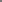 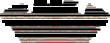 Câmara de Vereadores de Getúlio Vargas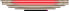 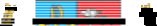 Rua Irmão Gabriel Leão, nº 681 – Fone/Fax: (54) 334 1-3889 CEP 99.900-000 – Getúlio Vargas – RS www.getuliovargas.rs.leg.br | camaragv@camaragv.rs.gov.br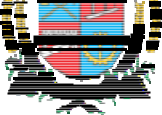 A T A – N.º 1.965Aos quatro dias do mês de junho do ano de dois mil e vinte (04-06-2020), às dezoito horas e trinta minutos (18h30min), reuniram-se os Senhores Vereadores da Câmara de Getúlio Vargas, Estado do Rio Grande do S ul, em Sessão Ordinária, na Sala das Sessões Eng. Firmino Girardello, localizad a na Rua Irmão Gabriel Leão, prédio n.º 681, piso superior, na cidade de Getúlio Vargas, Estado do Rio Grande do Sul, sob a Presidência do Vereador Domingo Borge s de Oliveira, Secretariado pelo Vereador Aquiles Pessoa da Silva, 1.º Secretár io. Presentes ainda, os seguintes Vereadores: Deliane Assunção Ponzi, Dinarte Afonso Tagliari Farias, Eloi Nardi, Jeferson Wilian Karpinski, Luiz Carlos Webber, Paulo Cesar Borgmann e Vilmar Antonio Soccol. Abertos os trabalhos da Sessão, o Senhor Presidente cumprimentou os presentes e convidou os líderes das bancadas para conduzir o Vereador Luiz Carlos Webber a se fazer presente perante a Mesa Diretora dos Trabalhos para prestar juramento. Executadas as formalidades legais o Vereador foi empossado e convidado a tomar assento em lugar previamente reservado. Após, convidou o Secretário da Mesa Diretora para que efetuasse a leitura da Ata n.º 1.964 de 28-05-2020, que depois de lida, submetida à apreciação e colocada em votação, obteve aprovação unânime. Após, passou- se para a leitura das correspondências recebidas, ficando registradas ent re elas: ofício encaminhado pelo Executivo Municipal em resposta ao pedido de informações da Bancada do MDB, que solicitou informações da Secretaria Municipal de Educação, Cultura e Desporto em relação aos servidores efetivos, ocupantes de cargos de confiança, funções gratificadas, professores efetivos e contratos emergenciais e desdobramentos; relação de todos os professores que tiveram seus contratos suspensos e dos desdobramentos que tiveram cancelados seus vencimentos e ofício encaminhado pela vereadora Cleonice Teresinha Petroli Forlin solicitando licença do cargo de vereador para o período de 1.º a 30 de junho do corrente ano. Convocados os suplentes de Vereador Senhores Selio da Silva e Denilson Kiel informaram sua indisponibilidade para assumir a vaga. Convocado o Senhor Luiz Carlos Webber informou sua disponibilidade para assumir a vaga. Em seguida, passou-se para o período do Grande Expediente, momento em que o Vereador Dinarte Afonso Tagliari Farias fez o uso da palavra. Em seguida, foram apreciadas as seguintes proposições: REQUERIMENTO N.º 003/2020 , de 02/06/2020, de autoria da Bancada do PP que sugere a Mesa Diretora que convide o Secretário Municipal de Meio Ambiente, para que compareça em uma Sessão Ordinária desta Casa Legislativa, para prestar esclarecimentos sobre as supostas irregularidades em relação a poluição dos rios de nosso Município. Manifestou-se a Vereadora Deliane Assunção Ponzi. Colocado o Requerimento em votação foi aprovado por unaminidade. PEDIDO DE INFORMAÇÕES N.º 08/2020, de 02-06-2020, de autoria da Vereadora Deliane Assunção Ponzi que solicita o introdutório do SAMU de nosso Município, a relação de funcionários e se est á sendo respeitado o afastamento dos funcionários do grupo de risco, dev ido a pandemia do Covid-19. Manifestaram-se os Vereadores Paulo Cesar Borgmann (duas vezes) e Deliane Assunção Ponzi. Colocado o pedido em votação foi rejeitado pela maioria. Os vereadores Aquiles Pessoa da Silva, Dinarte Afonso Tagliari Farias, Eloi Nardi, Jeferson Wilian Karpinski e Paulo Cesar Borgmann votaram contra o pedido. PEDIDO DE PROVIDÊNCIAS N.º 016/2020, de 02-06-2020, de autoria da Continua..........................................................................................................FL01/03Estado do Rio Grande do Sul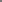 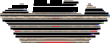 Câmara de Vereadores de Getúlio Vargas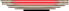 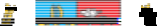 Rua Irmão Gabriel Leão, nº 681 – Fone/Fax: (54) 334 1-3889 CEP 99.900-000 – Getúlio Vargas – RS www.getuliovargas.rs.leg.br | camaragv@camaragv.rs.gov.br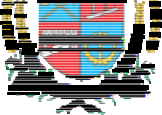 ATA 1.965....................................................................................................FL.02/03Vereadora Deliane Assunção Ponzi que solicita que seja realizada uma operação tapa buracos na Rua Max Padaratz, entre as Ruas Jacob Gremmelmaier e Professor Francisco Stawinski, bairro Centro. Manifestou-se a autora do pedido. Colocado o pedido em votação foi aprovado por unanimidade. PROJETO DE LEI N.º 048/2020, de 01-06-2020, de autoria do Executivo Municipal, que inclui nova Ação no Anexo de Programas, Objetivos e Metas da Administração do PLANO PLURIANUAL (PPA), Lei Municipal nº. 5.274/17 e na Relação Cadastral de Ações de Governo das DIRETRIZES ORÇAMENTÁRIAS (LDO), Lei Municipal nº.5.558/19, na Secretaria Municipal de Saúde e Assist ência Social. Manifestou-se o Vereador Eloi Nardi. Colocado o Projeto de Lei em votação foi aprovado por unanimidade. PROJETO DE LEI N.º 049/2020, de 01-06-2020, de autoria do Executivo Municipal, que autoriza o Poder Executivo Municipal a abrir no Orçamento Programa de 2020, um Crédito Especial no valor de R$ 150.000,00 (cento e cinquenta mil reais), destinados ao Incremento Temporário ao Cust eio dos Serviços de AtençãoBásica em Saúde, no âmbito do Piso da Atenção Básic a – PAB FIXO do Município de Getúlio Vargas RS. Não houve manifestações. Colo cado o Projeto de Lei em votação foi aprovado por unanimidade. PROJETO DE LEI N.º 050/2020, de 01-06-2020, de autoria do Executivo Municipal, que inclui nova Ação no Anexo de Programas, Objetivos e Metas da Administração do PLANO PLURIANUAL (PPA), Lei Municipal nº. 5.274/17 e na Relação Cadastral d e Ações de Governo dasDIRETRIZES ORÇAMENTÁRIAS (LDO), Lei Municipal nº. 5.558/19, na Secretaria Municipal de Saúde e Assistência Social. Não houve manifestações. Colocado o Projeto de Lei em votação foi aprovado por unanimidade. PROJETO DE LEI N.º 051/2020, de 01-06-2020, de autoria do Executivo Municipal, que autoriza o Poder Executivo Municipal a abrir no Orçamento Programa de 2020, um Crédito Especial no valor de R$ 600.000,00 (seiscentos mil reais), destinados ao Incremento Temporário ao Custeio dos Serviços de Atenção Básic a em Saúde, no âmbito do Piso da Atenção Básica – PAB FIXO do Município de G etúlio Vargas RS. Não houve manifestações. Colocado o Projeto de Lei em votação foi aprovado por unanimidade. PROJETO DE LEI N.º 052/2020, de 03-06-2020, de autoria do Executivo Municipal, que autoriza o Poder Executivo Municipal a instituir PontoFacultativo no serviço público Municipal. Não houve manifestações. Colocado o Projeto de Lei em votação foi aprovado por unanimidade. PROJETO DE LEI N.º 053/2020, de 03-06-2020, de autoria do Executivo Municipal, que autoriza o Poder Executivo Municipal a efetuar a contratação de 01 (um) Orientador Social, em caráter temporário de excepcional interesse público . Não houve manifestações. Colocado o Projeto de Lei em votação foi aprovado por unanimidade. PROJETO DE DECRETO LEGISLATIVO N.º 05/2020, de 02-06-2020, de autoria da Mesa Diretora que estabelece ponto facultativo nos serviços da Câmara Municipal de Vereadores de Getúlio Vargas. Não houve manifestaçõ es. Colocado o projeto de decreto legislativo em votação foi aprovado por unanimidade. Com o término da discussão e votação da ordem do dia passou-se para o período do Pequeno Expediente, momento em que os Vereadores Deliane Assunção Ponzi, Vilmar Antonio Soccol e Eloi Nardi fizeram o uso da palavra. Por fim, o Senhor Presidente convocou os Vereadores para as próximas Sessões Ordinárias que ocorrerão nosEstado do Rio Grande do Sul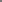 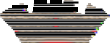 Câmara de Vereadores de Getúlio Vargas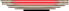 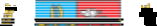 Rua Irmão Gabriel Leão, nº 681 – Fone/Fax: (54) 334 1-3889 CEP 99.900-000 – Getúlio Vargas – RS www.getuliovargas.rs.leg.br | camaragv@camaragv.rs.gov.br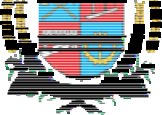 ATA 1.965....................................................................................................FL.03/03dias de 16 e 25 de junho, às 18 horas e 30 minutos. Como nada mais havia a ser tratado, foi encerrada a Sessão, e, para constar, e u, Aquiles Pessoa da Silva, 1.º Secretário da Mesa Diretora, lavrei a presente Ata que será assinada por mim e também pelo Vereador Domingo Borges de Oliveira, Presidente desta Casa Legislativa. SALA DAS SESSÕES ENG. FIRMINO GIRARDEL LO, 04 de junho de 2020.Domingo Borges de Oliveira,Presidente.Aquiles Pessoa da Silva,1.º Secretário.Continua..........................................................................................................FL02/03